POZVÁNKAVážené kolegyně, vážení kolegové, dovolujeme si Vás jménem organizátorů 
z Masarykovy univerzity i partnerských institucípozvat na konferenciInterakce práva, ekonomie a jazykovědy 
v česko-polském prostředí,která se uskuteční v rámci Kongresu českých polonistických studií 
ve dnech 7.9. listopadu 2019 v Univerzitním centru Telč 
(nám. Zachariáše z Hradce 2). ___________________________________________________________ZAPROSZENIESzanowne Koleżanki, Szanowni Koledzy, w imieniu organizatorów 
z Uniwersytetu Masaryka oraz instytucji partnerskich 
pragniemy Państwa zaprosić do udziału w konferencjiCzesko-polskie interakcje prawa, 
ekonomii i językoznawstwa,która odbędzie się w ramach Kongresu Polonoznawstwa Czeskiego 
w dniach 79 listopada 2019 r. w Centrum Uniwersyteckim Telcz 
(Univerzitní centrum Telč, nám. Zachariáše z Hradce 2). 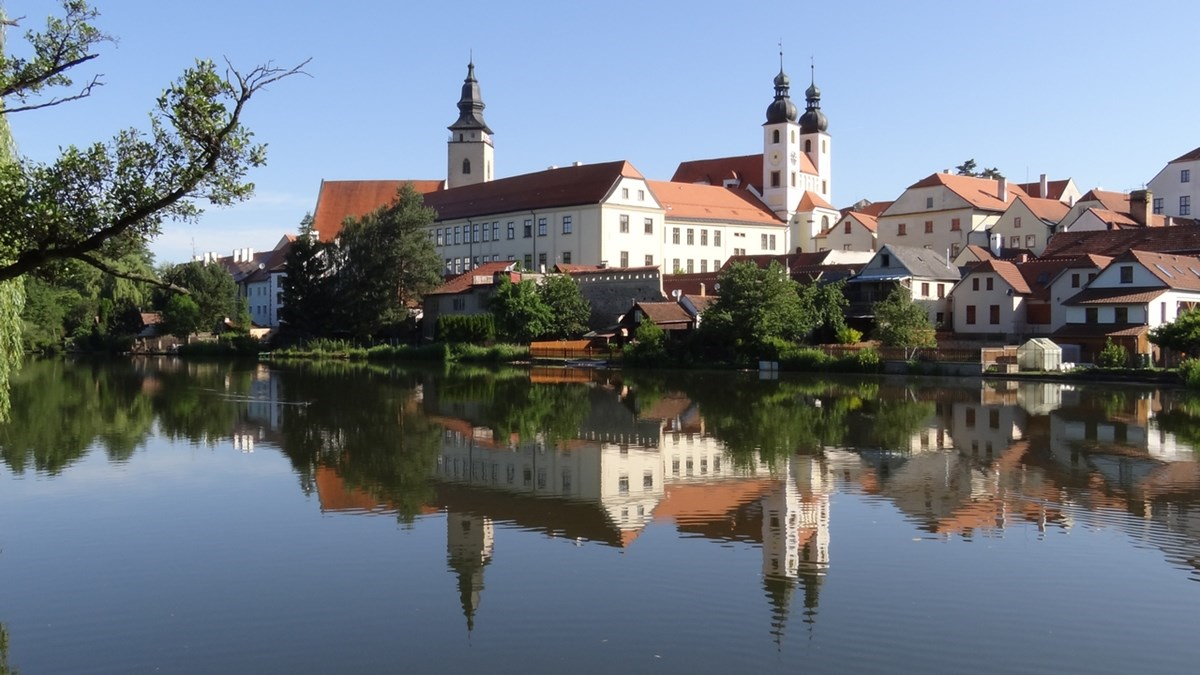 Univerzitní centrum Telč (pohled na budovu UCT od Ulického rybníka)V rámci konference bude jednat translatologická podsekce Kongresu českých polonistických studií, jež se zaměří na problematiku překladu a tlumočení z češtiny do polštiny a naopak, a to i s přihlédnutím k širšímu kontextu česko-polské mezijazykové a mezikulturní komunikace. Očekáváme Vaše příspěvky na tato témata:problematika překladu (teorie a dějiny překladu, didaktika překladu, překlady konkrétních děl, významní překladatelé, překladatelské problémy, otázky překladatelské praxe apod.)   problematika tlumočení (specifika tlumočení, didaktika tlumočení, otázky tlumočnické praxe apod.); specifika překladu a tlumočení právních a jiných odborných textů (překlad právních a jiných odborných textů, specifika odborného jazyka, problematika ekvivalence v oblasti terminologie apod.);česko-polská mezikulturní komunikace (odlišné tradice, zvyklosti, vzorce jednání a specifika kultury v česko-polském dialogu apod.).Předpokládáme, že bude také prostor pro prezentaci badatelských a výukových projektů 
a projektů česko-polské spolupráce, které aktuálně realizujete. Texty referátů budou publikovány ve formě kolektivní monografie, eventuálně v recenzovaných časopisech vydávaných MU.Informace k organizaci konference:Konferenční poplatek: činí 1500 Kč a hradí se v hotovosti při registraci. Poplatek kryje náklady na stavování vč. slavnostní večeře, občerstvení během jednání a konferenční materiály.Ubytování a stravování: ubytování a stravování je zajištěno přímo v Univerzitním centru Telč (UCT). Náklady na stravování jsou kryty z konferenčního poplatku, noclehy hradí sami účastníci – cena noclehu v UTČ ve dvoulůžkovém nebo vícelůžkovém pokoji činí 400-450 Kč/noc a hradí se v hotovosti při registraci. Ubytování mimo UCT (hotely, penziony) si účastníci zařizují sami. Informace o vybavení UCT najdete na adrese: https://www.uct.muni.cz/Doprava: nepojedete-li vlastním autem, lze se do Telče dopravit nejlépe autobusem; 
z Brna přímým spojem nebo s přestupem v Jihlavě, z Prahy s přestupem v Jihlavě, z Ostravy a Olomouce s přestupy v Brně a Jihlavě.Konference bude zahájena 7. 11. 2019 cca v 15:00 hod., jednání v sekcích se uskuteční 
8. 11. 2019 v dopoledním a odpoledním bloku, 8. 11. 2019 v 18:00 hod. proběhne slavnostní ukončení a raut za účasti oficiálních hostů. 9. 11. 2019 dopoledne je plánována prohlídka města, poté odjezd.Vyplněné přihlášky (viz příloha) zašlete, prosím, nejpozději do 15. 10. 2019 na adresu: madecki@phil.muni.czTěšíme se na setkání s Vámi!Roman Madecki, FF MUPetr Mrkývka, PrF MU    hlavní organizátoři